ERCİYES DAĞI HİSARCIK KAPI BÖLGESİNDEKİ  DÜKKANKİRALAMA TEKNİK ŞARTNAMESİŞartname Melikgazi ilçesi Hisarcık mahallesinde bulunan 8859  ada 2 nolu parseldeki 90/E numaralı dükkan için düzenlenmiştir.KİRAYA VERİLECEK DÜKKANIN TESLİM ŞARTLARI:Kiraya verilecek 90/E numaralı dükkan zemin katta 49 m2 birinci katta 370 m2 (200 m2 dükkan + 170 m2  teras) olmak üzere toplamda 419 m2 dir, zemini beton, duvarları sıva, tavanı çatı olarak kiraya verilecektir.Dükkandaki ince yapı işleri kiracılar tarafından yapılacaktır.İdarece kiracıya dükkan teslim edildikten sonra dükkandaki bu imalatlardan kiracı sorumludur ve bu imalatlara verecekleri zararları karşılamakla yükümlü olacaktır.İdarenin onayı olmadan mahallerde ve imalatlarda değişiklik yapılmayacaktır.Dış cephede dükkan tabelası yapılması işi kullanıcıya aittir. Kullanıcı yaptıracağı tabela için Büyükşehir Belediyesinin belirlediği ölçü, malzeme, renk vb. standartlara uyacağını taahhüt eder. Tabelalar her dükkan için ortalı şekilde dükkan cephe sınırlarını geçmeyecek şekilde yerleştirilmelidir.  İnce yapı işlerinin tamamı mutfak vb. tezgah, dolap tarzı mobilyalar kiracıya aittir.Kiralanacak her bağımsız bölümün elektrik ve mekanik tesisatı gerekli yerlerde bırakılacak kablo, boru ucu ve giderler ile teslim edilecek olup, dükkan içerisinde tesisat ile ilgili işlemler kiracı tarafından yapılacaktır. Aydınlatma armatürü, elektrik anahtarları, mutfak, lavabo wc, tezgahı, batarya, klozet, kombi, radyatör, ısıtma sistemi elemanları vb. tüm ince yapı elemanları kiracı tarafından yaptırılacaktır.Dükkanın Doğalgaz, Elektrik, Su abonelikleri her kiracı kendi adına ayrı ayrı yaptıracaktır.Ortak alanlar ile ilgili Kayseri Büyükşehir Belediyesi adına ayrı Doğalgaz, Elektrik, Su aboneliği olacaktır.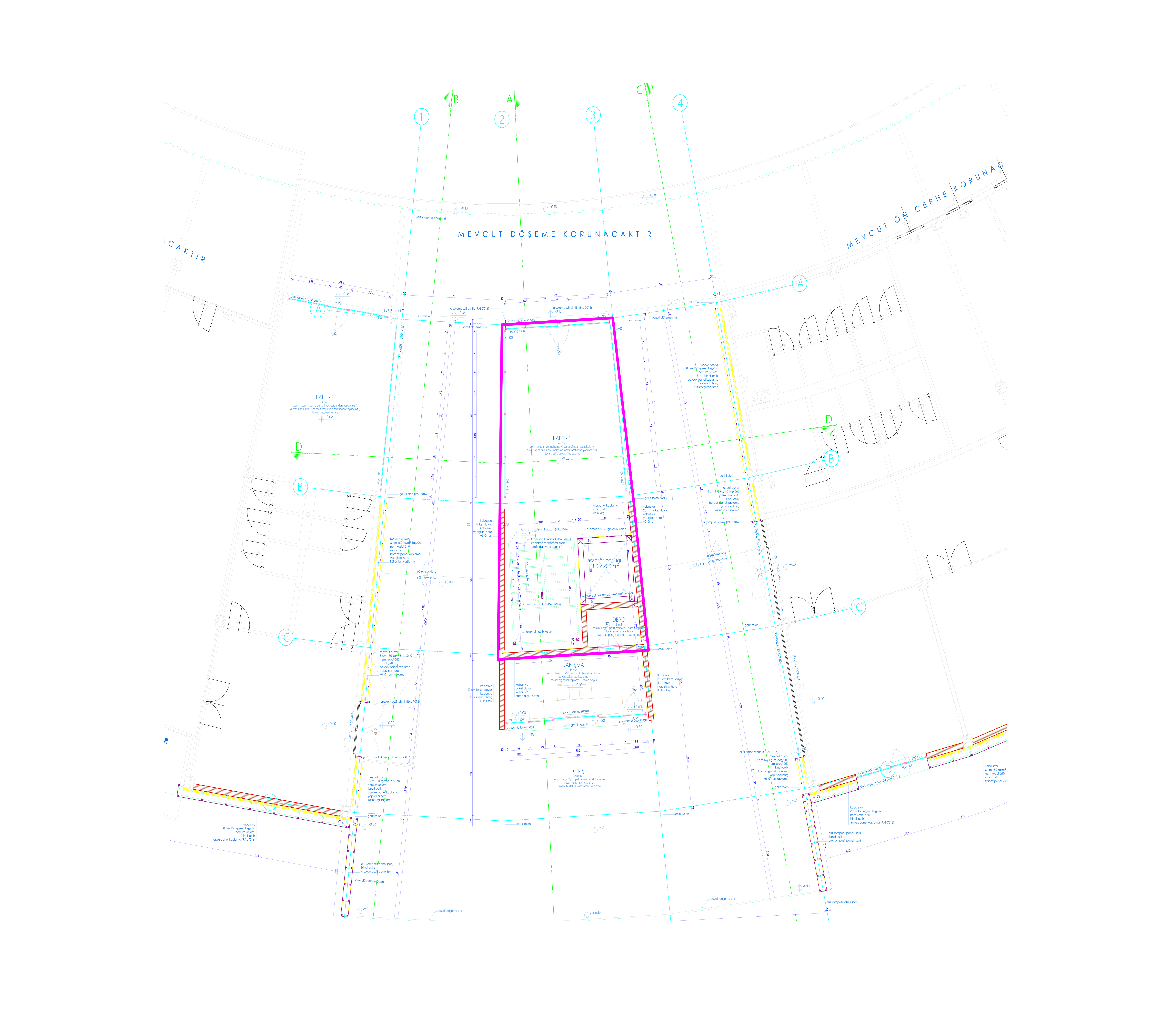                                                                                                                                    ZEMİN KAT PLANI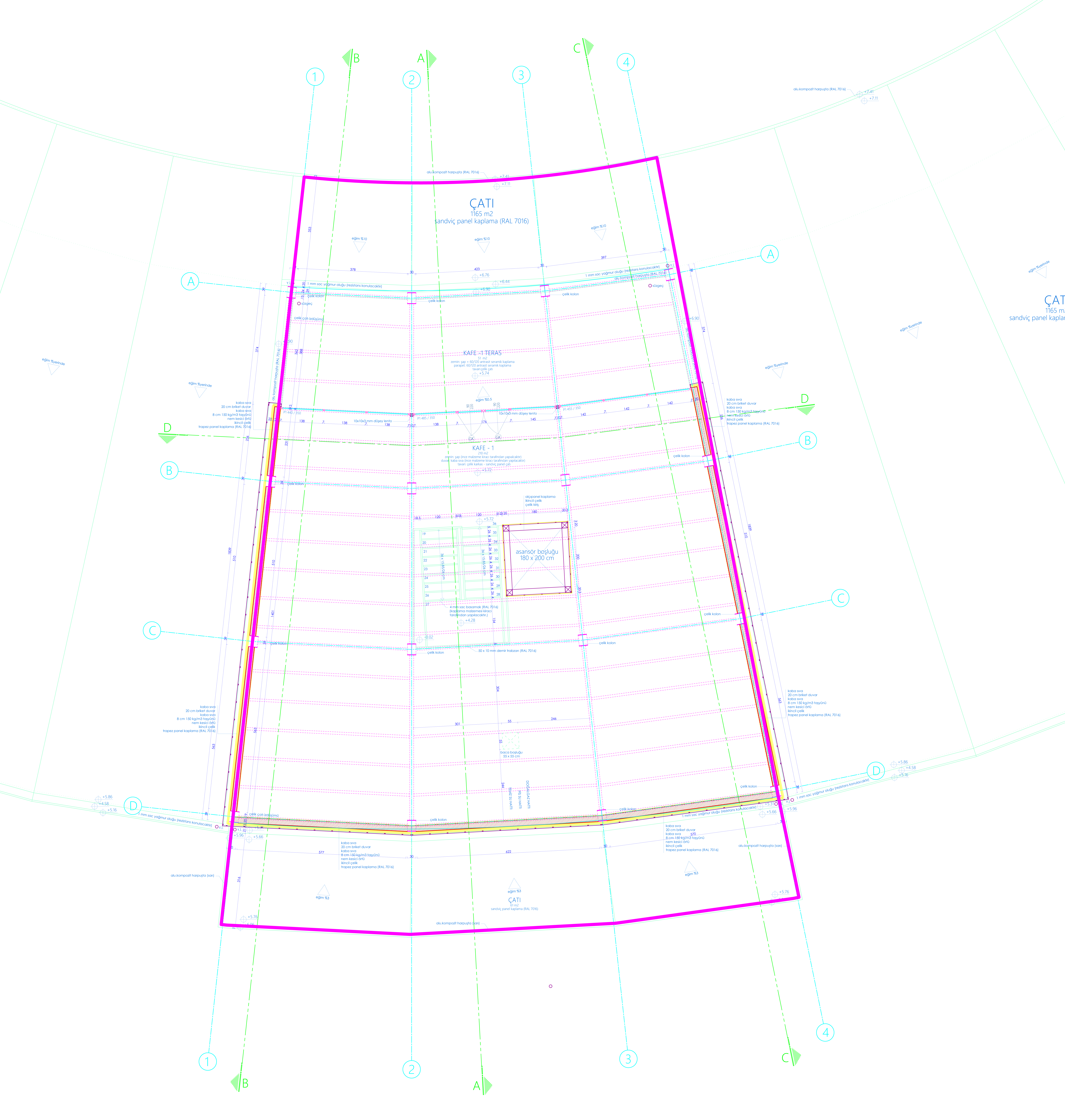                                                                                                                                    1.  KAT PLANI